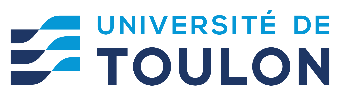 Diplôme : Diplôme : Diplôme : UE : UE : ECUE : ECUE : Semestre : Semestre : Semestre : Crédits :Crédits :Volume horaire étudiant (Crédits x 25h) : Volume horaire étudiant (Crédits x 25h) : Volume horaire : CM : TD :TD :TP : TP : Tutorat : Compétence(s) visée(s) A l’issue de la lecture du référentiel, indiquez la(les) compétence(s) visée(s)ObjectifsContenu et activités d’enseignement - apprentissagesA l’issue de ce cours, l’apprenant sera capable dePlan du cours et principales activités Plan du cours et principales activités Modalités d’évaluationPlan du cours et principales activités Ce qui est évalué (acquis) :Plan du cours et principales activités Ce qui est évalué (acquis) :Plan du cours et principales activités Comment (écrit, oral, individuel, groupe, devoir maison, devoir sur table …) :Plan du cours et principales activités Comment (écrit, oral, individuel, groupe, devoir maison, devoir sur table …) :Plan du cours et principales activités Comment (écrit, oral, individuel, groupe, devoir maison, devoir sur table …) :Plan du cours et principales activités Responsable du cours : Contacts :Intervenants : Contacts :